РЕПУБЛИКА СРБИЈА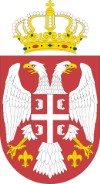 Универзитет у Крагујевцу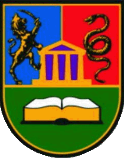 Факултет техничких наука у Чачку Универзитета у КрагујевцуДодатак дипломиВажи само уз дипломуброј	издату	годинеДодатак дипломи омогућује опис природе, нивоа, повезаности, садржаја и статуса студија које је похађало и успешно завршило лице наведено у дипломи уз коју је овај додатак издат. Информације морају бити наведене у свих осам поглавља, а тамо где нема података треба дати објашњење о разлогу зашто их нема.ПОДАЦИ О ИМАОЦУ ДИПЛОМЕИме:Презиме:4. ПОДАЦИ О САДРЖАЈУ И ПОСТИГНУТИМ РЕЗУЛТАТИМА:Датум рођења:Број индекса студента:	ЈМБГ:ПОДАЦИ О СТЕЧЕНОЈ ДИПЛОМИ:Видети следећу странуНачин оцењивања:ПОДАЦИ О ВРСТИ И СТЕПЕНУ СТУДИЈА:Ниво квалификације:Званична дужина трајања студија:4.5. Просечна оцена и успех: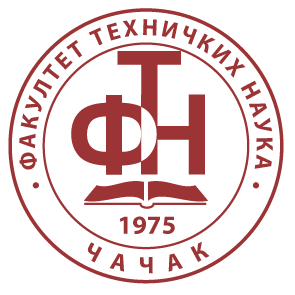 М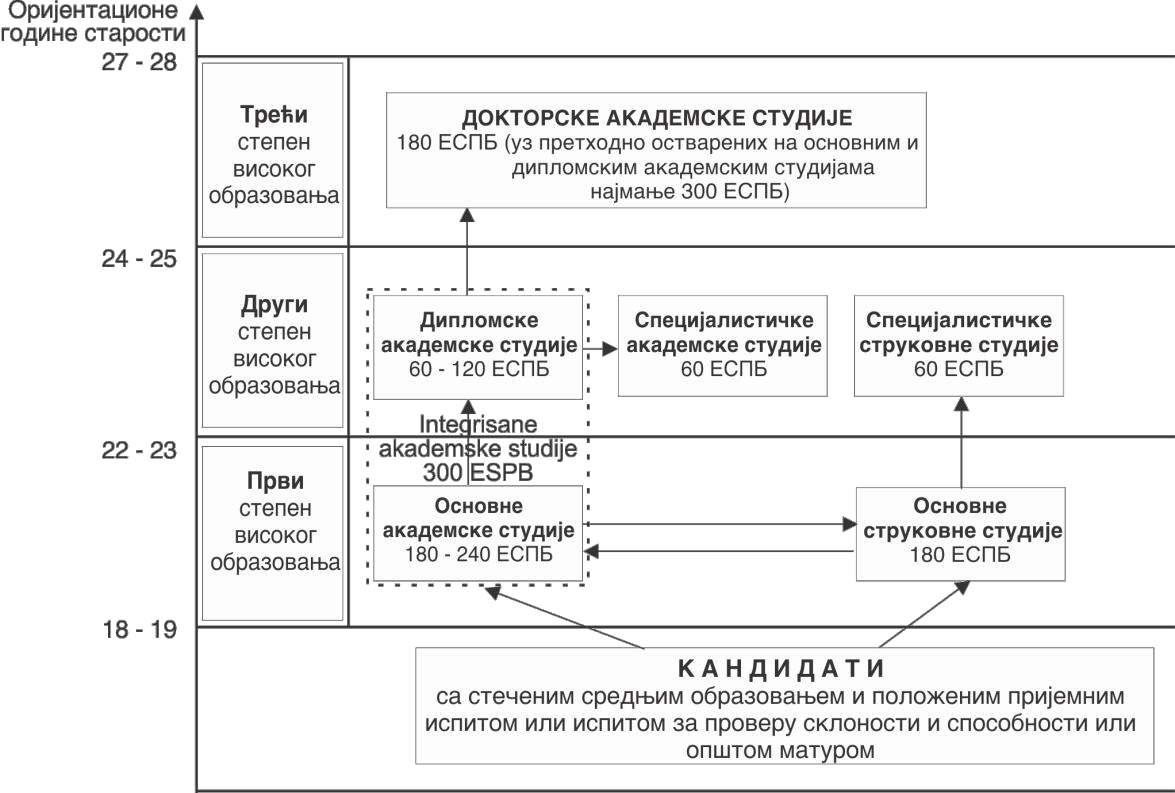 Врсте институција и њихов статусНа основу Закона о високом образовању делатност високог образовања обављају следеће високошколске установе:Универзитет - Универзитет је самостална високошколска установа која у обављању делатности обједињује образовни и научноистраживачки, стручни, односно уметнички рад, као компоненте јединственог процеса високог образовања. Универзитет може остваривати све врсте и нивое студија. Високошколска установа има статус универзитета ако остварује академске студијске програме на свим нивоима студија, у оквиру најмање три поља (природно-математичке, друштвено-хуманистичке, медицинске, техничко- технолошке науке и уметност) и три области. Изузетно, универзитет се може основати у пољу уметности ако има сва три нивоа студија из најмање три области уметности.Факултет, односно уметничка академија у саставу универзитета - Факултет, односно уметничка академија, јесте високошколска установа, односно високошколска јединица у саставу универзитета, која остварује академске студијске програме и развија научноистраживачки, стручни, односно уметнички рад у једној или више области. Факултет, односно уметничка академија, може остваривати и струковне студијске програме. Факултет, односно уметничка академија, у правном промету наступа под називом универзитета у чијем је саставу и под својим називом, у складу са статутом универзитета.Академија струковних студија - Академија струковних студија је самостална високошколска установа која у обављању делатности обједињује образовни, истраживачки, стручни и уметнички рад, као компоненте  јединственог процеса високог образовања. Академија струковних студија може остваривати основне струковне студије и специјалистичке струковне студије. Високошколска установа има статус академије струковних студија ако остварује најмање пет акредитованих студијских програма струковних студија из најмање три поља.Висока школа - Висока школа је самостална високошколска установа која остварује академске основне, специјалистичке и мастер академске студије из једне или више области.Висока школа струковних студија - Висока школа струковних студија је самостална високошколска установа која остварује основне струковне и специјалистичке струковне студије из једне или више области.Наведене установе су самосталне високошколске установе, осим факултета и уметничких академија.Врсте и нивои и организација студијаДелатност високог образовања остварује се кроз академске и струковне студије на основу одобрених, односно акредитованих студијских програма за стицање високог образовања.На академским студијама изводи се академски студијски програм, који оспособљава студенте за развој и примену научних, стручних и уметничких достигнућа. Постоје три степена академских студија:Академске студије првог степена су основне академске студије.Академске студије другог степена су мастер академске  студије  и специјалистичке академске студије. Интегрисане академске студије су основне и мастер академске студије организоване у једној целини.Академске студије трећег степена су докторске академске студије.На струковним студијама изводи се струковни студијски програм, који оспособљава студенте за примену знања и вештина потребних за укључивање у радни процес. Постоје два степена струковних студија.Струковне студије првог степена су основне струковне студије.Струковне студије другог степена су специјалистичке струковне студије.Основне (академске или струковне) студијеOсновне студије организују све високошколске установе предвиђене Законом о високом образовању.Основне академске студије трају три или четири године са обимом 180 до 240 ЕСПБ.Основне струковне студије трају три године са обимом 180 ЕСПБ. Студијским програмом основних студија може бити предвиђен завршни рад.Лице које заврши основне академске студије у обиму од најмање 180 ЕСПБ, односно у трајању од најмање три године, стиче стручни назив са назнаком звања првога степена академских студија из одговарајуће области.Лице које заврши основне академске студије у обиму од најмање 240 ЕСПБ, односно у трајању од најмање четири године и лице које оствари најмање 240 ЕСПБ  на  академским  студијама  првог  и  другог  степена,  стиче  стручни    назив„дипломирани“ са назнаком звања првога степена академских студија из одговарајуће области.Лице које заврши основне струковне студије стиче стручни назив са  назнаком звања првога степена струковних студија из одговарајуће области.Мастер академске студијеМастер академске студије могу да организују универзитет, факултет и висока школа. Мастер академске студије трају једну или две године у зависности од обима претходних основних академских студија тако да у збиру имају обим од најмање 300 ЕСПБ. Студијски програм мастер академских студија садржи обавезу израде завршног рада. Лице које заврши мастер академске студије стиче академски назив мастер, са назнаком звања другог степена мастер академских студија из одговарајуће области.Интегрисане академске студијеАкадемски студијски програми могу се организовати и интегрисано у оквиру основних и мастер академских студија (интегрисане академске студије) са укупним обимом од најмање 300 и највише 360 ЕСПБ (академски студијски програми из медицинских наука).8.2.5 Докторске академске студијеДокторске академске студије могу да организују универзитети, факултети и уметничке академије. Докторске академске студије трају најмање три године са обимом од најмање 180 ЕСПБ уз претходно трајање основних и мастер академских студија од најмање пет година и обимом од најмање 300 ЕСПБ. Докторска дисертација је завршни део студијског програма докторских академских студија, осим доктората уметности, који може бити и  уметнички  пројекат. Изузетно, докторат наука може да стекне лице са завршеним студијама медицине и завршеном специјализацијом, на основу одбрањене дисертације засноване на радовима објављеним  у врхунским светским часописима.Систем оцењивањаУспешност студента у савлађивању појединог предмета континуирано се прати током наставе и изражава се поенима. Испуњавањем предиспитних обавеза и полагањем испита студент може остварити највише 100 поена. Студијским програмом утврђује се сразмера поена стечених у предиспитним обавезама и на испиту, при чему предиспитне обавезе учествују са најмање 30, а највише 70 поена. Успех студента на испиту изражава се оценом од 5 (није положио) до 10 (одличан). Високошколска установа може прописати и други, ненумерички начин оцењивања, утврђивањем односа ових оцена са оценама од 5 до 10. Општим актом високошколске установе ближе се уређује начин полагања испита и оцењивање на испиту.Услови за упис и наставак високог образовањаКандидат за упис на студије првог степена полаже пријемни испит или испит за проверу склоности и способности, у складу са општим актом самосталне високошколске установе.Редослед кандидата за упис на студије првог степена утврђује се на основу општег успеха постигнутог у средњем образовању и резултата постигнутих на пријемном испиту, односно испиту за проверу склоности и способности.Кандидат који има положену општу матуру не полаже пријемни испит. Уместо пријемног испита овом кандидату вреднују се резултати опште матуре, у складу са општим актом самосталне високошколске установе. Самостална високошколска установа може кандидата са положеном стручном, односно уметничком матуром, уместо пријемног испита, упутити на полагање одређених предмета опште  матуре.На основу критеријума из конкурса, самостална високошколска установа  сачињава ранг-листу пријављених кандидата. Право уписа на студије првог степена стиче кандидат који је на ранг-листи рангиран у оквиру броја студената из члана 84. Закона о високом образовању.Студент студија првог степена друге самосталне високошколске установе, лице које има стечено високо образовање на студијама првог степена и лице коме је престао статус студента у складу са овим законом може се уписати на студије првог степена, под условима и на начин прописан општим актом самосталне високошколске установе, на лични захтев.На студије другог и трећег степена кандидат се уписује под условима, на начин и по поступку утврђеном општим актом и конкурсом самосталне високошколске установе.АкредитацијаАкредитацијом се утврђује да високошколска установа и студијски програми испуњавају стандарде које је утврдио Национални савет и да високошколска установа има право на издавање јавних исправа у складу са Законом о високом образовању.У поступку акредитације високошколске установе утврђује се да ли установа испуњава и одговарајуће услове који су, по Закону о високом образовању, предвиђени за дате установе које обављају високошколску делатност.Поступак акредитације спроводи се на захтев Министарства, оснивача, односно саме високошколске установе. У поступку акредитације Комисија за акредитацију  и проверу квалитета може издати уверење о акредитацији високошколске установе, односно студијског програма, упутити високошколској установи акт упозорења којим се указује на недостатке у погледу испуњености услова и оставља рок за отклањање наведених недостатака или донети решење којим се одбија захтев за акредитацију. Ако Комисија за акредитацију и проверу квалитета донесе решење којим се одбија захтев за акредитацију, оснивач, односно високошколска установа може уложити жалбу Националном савету за високо образовање као другостепеном органу у року од 30 дана од дана пријема решења. Против решења Националног савета по жалби може се водити управни спор. Оснивач, односно високошколска установа има право да понови захтев за акредитацију по истеку рока од годину дана од дана доношења решења којим се одбија захтев за акредитацију.Високошколска установа може почети са радом и обављати делатност по добијању дозволе за рад. Дозволу за рад издаје Министарство, на захтев високошколске установе, а на територији Аутономне  Покрајине  Војводине, дозволу издају њени органи надлежни за поверене послове.Национални извори информацијаМинистарство просвете, науке и технолошког развоја, Немањина 22-26 11000 Београд, Србија;Телефон: +381/11/363 11 07, Факс: +381/11/361 64 91; web: www.mpn.gov.rsНационални савет за високо образовање, Палата Републике Србије,Булевар Михајла Пупина 2, 11000 Београд, СрбијаПокрајински секретаријат за образовање, управу и националне заједнице, Булеавр Михајла Пупина 16,21000 Нови Сад, Србија, АП Војводина; Телефон +381/11/48745 55, Факс: +381/21/456 986; web: www.obrazovanje.vojvodina.gov.rs8.2.4 Специјалистичке (академске или струковне) студијеСпецијалистичке студије трају најмање једну годину са обимом од најмање 60 ЕСПБ и могу бити академске или струковне. Студијским програмом специјалистичких студија може бити предвиђен завршни рад. Лице које заврши специјалистичке студије стиче стручни назив специјалиста са назнаком звања другог степена академских или струковних студија из одговарајуће области.4.3 Појединости студијског програма и постигнуте оцене:4.3 Појединости студијског програма и постигнуте оцене:4.3 Појединости студијског програма и постигнуте оцене:4.3 Појединости студијског програма и постигнуте оцене:4.3 Појединости студијског програма и постигнуте оцене:4.3 Појединости студијског програма и постигнуте оцене:4.3 Појединости студијског програма и постигнуте оцене:4.3 Појединости студијског програма и постигнуте оцене:4.3 Појединости студијског програма и постигнуте оцене:4.3 Појединости студијског програма и постигнуте оцене:4.3 Појединости студијског програма и постигнуте оцене:4.3 Појединости студијског програма и постигнуте оцене:Према Правилнику о правилима студија на Факултету техничких наука Чачку ове студије студент је е уписао са претходно  завршеним  (четворогодишњим)  студијама на 	у 	и  стеченим звањем 	, чиме је остварио 240 ЕСПБ (300). Студент је на МАС предметна настава остварио       ЕСПБ, што укупно, са основним студијама износи     ЕСПБ.Студент је остварио 27 ЕСПБ из психолошких и педагошких дисциплина, 14 ЕСПБ из методичких дисциплина, 7 ЕСПБ за реализовану стручну школску праксу, 12 ЕСПБ за мастер рад из методичког подручја, што укупно   износи60 ЕСПБ. (Евентуално: Са претходних студија је остварио ЕСПБ из области психолошких, педагошких  и методичких предмета, што укупно износи 	ЕСПБ.)Према Правилнику о правилима студија на Факултету техничких наука Чачку ове студије студент је е уписао са претходно  завршеним  (четворогодишњим)  студијама на 	у 	и  стеченим звањем 	, чиме је остварио 240 ЕСПБ (300). Студент је на МАС предметна настава остварио       ЕСПБ, што укупно, са основним студијама износи     ЕСПБ.Студент је остварио 27 ЕСПБ из психолошких и педагошких дисциплина, 14 ЕСПБ из методичких дисциплина, 7 ЕСПБ за реализовану стручну школску праксу, 12 ЕСПБ за мастер рад из методичког подручја, што укупно   износи60 ЕСПБ. (Евентуално: Са претходних студија је остварио ЕСПБ из области психолошких, педагошких  и методичких предмета, што укупно износи 	ЕСПБ.)Према Правилнику о правилима студија на Факултету техничких наука Чачку ове студије студент је е уписао са претходно  завршеним  (четворогодишњим)  студијама на 	у 	и  стеченим звањем 	, чиме је остварио 240 ЕСПБ (300). Студент је на МАС предметна настава остварио       ЕСПБ, што укупно, са основним студијама износи     ЕСПБ.Студент је остварио 27 ЕСПБ из психолошких и педагошких дисциплина, 14 ЕСПБ из методичких дисциплина, 7 ЕСПБ за реализовану стручну школску праксу, 12 ЕСПБ за мастер рад из методичког подручја, што укупно   износи60 ЕСПБ. (Евентуално: Са претходних студија је остварио ЕСПБ из области психолошких, педагошких  и методичких предмета, што укупно износи 	ЕСПБ.)Према Правилнику о правилима студија на Факултету техничких наука Чачку ове студије студент је е уписао са претходно  завршеним  (четворогодишњим)  студијама на 	у 	и  стеченим звањем 	, чиме је остварио 240 ЕСПБ (300). Студент је на МАС предметна настава остварио       ЕСПБ, што укупно, са основним студијама износи     ЕСПБ.Студент је остварио 27 ЕСПБ из психолошких и педагошких дисциплина, 14 ЕСПБ из методичких дисциплина, 7 ЕСПБ за реализовану стручну школску праксу, 12 ЕСПБ за мастер рад из методичког подручја, што укупно   износи60 ЕСПБ. (Евентуално: Са претходних студија је остварио ЕСПБ из области психолошких, педагошких  и методичких предмета, што укупно износи 	ЕСПБ.)Према Правилнику о правилима студија на Факултету техничких наука Чачку ове студије студент је е уписао са претходно  завршеним  (четворогодишњим)  студијама на 	у 	и  стеченим звањем 	, чиме је остварио 240 ЕСПБ (300). Студент је на МАС предметна настава остварио       ЕСПБ, што укупно, са основним студијама износи     ЕСПБ.Студент је остварио 27 ЕСПБ из психолошких и педагошких дисциплина, 14 ЕСПБ из методичких дисциплина, 7 ЕСПБ за реализовану стручну школску праксу, 12 ЕСПБ за мастер рад из методичког подручја, што укупно   износи60 ЕСПБ. (Евентуално: Са претходних студија је остварио ЕСПБ из области психолошких, педагошких  и методичких предмета, што укупно износи 	ЕСПБ.)Према Правилнику о правилима студија на Факултету техничких наука Чачку ове студије студент је е уписао са претходно  завршеним  (четворогодишњим)  студијама на 	у 	и  стеченим звањем 	, чиме је остварио 240 ЕСПБ (300). Студент је на МАС предметна настава остварио       ЕСПБ, што укупно, са основним студијама износи     ЕСПБ.Студент је остварио 27 ЕСПБ из психолошких и педагошких дисциплина, 14 ЕСПБ из методичких дисциплина, 7 ЕСПБ за реализовану стручну школску праксу, 12 ЕСПБ за мастер рад из методичког подручја, што укупно   износи60 ЕСПБ. (Евентуално: Са претходних студија је остварио ЕСПБ из области психолошких, педагошких  и методичких предмета, што укупно износи 	ЕСПБ.)Према Правилнику о правилима студија на Факултету техничких наука Чачку ове студије студент је е уписао са претходно  завршеним  (четворогодишњим)  студијама на 	у 	и  стеченим звањем 	, чиме је остварио 240 ЕСПБ (300). Студент је на МАС предметна настава остварио       ЕСПБ, што укупно, са основним студијама износи     ЕСПБ.Студент је остварио 27 ЕСПБ из психолошких и педагошких дисциплина, 14 ЕСПБ из методичких дисциплина, 7 ЕСПБ за реализовану стручну школску праксу, 12 ЕСПБ за мастер рад из методичког подручја, што укупно   износи60 ЕСПБ. (Евентуално: Са претходних студија је остварио ЕСПБ из области психолошких, педагошких  и методичких предмета, што укупно износи 	ЕСПБ.)Према Правилнику о правилима студија на Факултету техничких наука Чачку ове студије студент је е уписао са претходно  завршеним  (четворогодишњим)  студијама на 	у 	и  стеченим звањем 	, чиме је остварио 240 ЕСПБ (300). Студент је на МАС предметна настава остварио       ЕСПБ, што укупно, са основним студијама износи     ЕСПБ.Студент је остварио 27 ЕСПБ из психолошких и педагошких дисциплина, 14 ЕСПБ из методичких дисциплина, 7 ЕСПБ за реализовану стручну школску праксу, 12 ЕСПБ за мастер рад из методичког подручја, што укупно   износи60 ЕСПБ. (Евентуално: Са претходних студија је остварио ЕСПБ из области психолошких, педагошких  и методичких предмета, што укупно износи 	ЕСПБ.)Према Правилнику о правилима студија на Факултету техничких наука Чачку ове студије студент је е уписао са претходно  завршеним  (четворогодишњим)  студијама на 	у 	и  стеченим звањем 	, чиме је остварио 240 ЕСПБ (300). Студент је на МАС предметна настава остварио       ЕСПБ, што укупно, са основним студијама износи     ЕСПБ.Студент је остварио 27 ЕСПБ из психолошких и педагошких дисциплина, 14 ЕСПБ из методичких дисциплина, 7 ЕСПБ за реализовану стручну школску праксу, 12 ЕСПБ за мастер рад из методичког подручја, што укупно   износи60 ЕСПБ. (Евентуално: Са претходних студија је остварио ЕСПБ из области психолошких, педагошких  и методичких предмета, што укупно износи 	ЕСПБ.)Према Правилнику о правилима студија на Факултету техничких наука Чачку ове студије студент је е уписао са претходно  завршеним  (четворогодишњим)  студијама на 	у 	и  стеченим звањем 	, чиме је остварио 240 ЕСПБ (300). Студент је на МАС предметна настава остварио       ЕСПБ, што укупно, са основним студијама износи     ЕСПБ.Студент је остварио 27 ЕСПБ из психолошких и педагошких дисциплина, 14 ЕСПБ из методичких дисциплина, 7 ЕСПБ за реализовану стручну школску праксу, 12 ЕСПБ за мастер рад из методичког подручја, што укупно   износи60 ЕСПБ. (Евентуално: Са претходних студија је остварио ЕСПБ из области психолошких, педагошких  и методичких предмета, што укупно износи 	ЕСПБ.)Према Правилнику о правилима студија на Факултету техничких наука Чачку ове студије студент је е уписао са претходно  завршеним  (четворогодишњим)  студијама на 	у 	и  стеченим звањем 	, чиме је остварио 240 ЕСПБ (300). Студент је на МАС предметна настава остварио       ЕСПБ, што укупно, са основним студијама износи     ЕСПБ.Студент је остварио 27 ЕСПБ из психолошких и педагошких дисциплина, 14 ЕСПБ из методичких дисциплина, 7 ЕСПБ за реализовану стручну школску праксу, 12 ЕСПБ за мастер рад из методичког подручја, што укупно   износи60 ЕСПБ. (Евентуално: Са претходних студија је остварио ЕСПБ из области психолошких, педагошких  и методичких предмета, што укупно износи 	ЕСПБ.)Према Правилнику о правилима студија на Факултету техничких наука Чачку ове студије студент је е уписао са претходно  завршеним  (четворогодишњим)  студијама на 	у 	и  стеченим звањем 	, чиме је остварио 240 ЕСПБ (300). Студент је на МАС предметна настава остварио       ЕСПБ, што укупно, са основним студијама износи     ЕСПБ.Студент је остварио 27 ЕСПБ из психолошких и педагошких дисциплина, 14 ЕСПБ из методичких дисциплина, 7 ЕСПБ за реализовану стручну школску праксу, 12 ЕСПБ за мастер рад из методичког подручја, што укупно   износи60 ЕСПБ. (Евентуално: Са претходних студија је остварио ЕСПБ из области психолошких, педагошких  и методичких предмета, што укупно износи 	ЕСПБ.)Наставни предметиНаставни предметиНаставни предметиНаставни предметиНаставни предметиНаставни предметиНаставни предметиНаставни предметиГод. студ. програмаОценаНаставник (име и презиме)ред. бројшифраназивста- тусЕСПБукупан број часоваукупан број часоваукупан број часоваГод. студ. програмаОценаНаставник (име и презиме)ред. бројшифраназивста- тусЕСПБпреда- вањавежбедругоГод. студ. програмаОценаНаставник (име и презиме)1ПсихологијаО62201Др Драгана Бјекић2ПедагогијаО62201Др Драгана Бјекић3Изборни блок 1И522(1)0(1)1Наставник4Изборни блок 2И522(1)0(1)1Наставник5Изборни блок 3И522(1)0(1)1Наставник6Стручна школска пракса 1О30051Наставник7Методика наставеО42101Др Жељко М. Папић8Изборни блок 4 (посебне методике)И412(1)0(1)1Наставник9Изборни блок 5 (методички практикум)И621(2)1(0)1Наставник10Стручна школска пракса 2О40051Наставник11СИР: Студијски истраживачки рад на теоријским основама мастер радаО400151Наставник-ментор12Мастер радО8001НаставникНаслов завршног мастер рада: Ментор:Евентуачно додати релевантне индивидуализоване садржаје о раду студента. (На пример: студент је у току студија био демонстратор из предмета 	, реализовао стручну школску праксу у ….., учествовао на научној-стручној конференцији….. са радом……. итд.)Наслов завршног мастер рада: Ментор:Евентуачно додати релевантне индивидуализоване садржаје о раду студента. (На пример: студент је у току студија био демонстратор из предмета 	, реализовао стручну школску праксу у ….., учествовао на научној-стручној конференцији….. са радом……. итд.)Наслов завршног мастер рада: Ментор:Евентуачно додати релевантне индивидуализоване садржаје о раду студента. (На пример: студент је у току студија био демонстратор из предмета 	, реализовао стручну школску праксу у ….., учествовао на научној-стручној конференцији….. са радом……. итд.)Наслов завршног мастер рада: Ментор:Евентуачно додати релевантне индивидуализоване садржаје о раду студента. (На пример: студент је у току студија био демонстратор из предмета 	, реализовао стручну школску праксу у ….., учествовао на научној-стручној конференцији….. са радом……. итд.)Наслов завршног мастер рада: Ментор:Евентуачно додати релевантне индивидуализоване садржаје о раду студента. (На пример: студент је у току студија био демонстратор из предмета 	, реализовао стручну школску праксу у ….., учествовао на научној-стручној конференцији….. са радом……. итд.)Наслов завршног мастер рада: Ментор:Евентуачно додати релевантне индивидуализоване садржаје о раду студента. (На пример: студент је у току студија био демонстратор из предмета 	, реализовао стручну школску праксу у ….., учествовао на научној-стручној конференцији….. са радом……. итд.)Наслов завршног мастер рада: Ментор:Евентуачно додати релевантне индивидуализоване садржаје о раду студента. (На пример: студент је у току студија био демонстратор из предмета 	, реализовао стручну школску праксу у ….., учествовао на научној-стручној конференцији….. са радом……. итд.)Наслов завршног мастер рада: Ментор:Евентуачно додати релевантне индивидуализоване садржаје о раду студента. (На пример: студент је у току студија био демонстратор из предмета 	, реализовао стручну школску праксу у ….., учествовао на научној-стручној конференцији….. са радом……. итд.)Наслов завршног мастер рада: Ментор:Евентуачно додати релевантне индивидуализоване садржаје о раду студента. (На пример: студент је у току студија био демонстратор из предмета 	, реализовао стручну школску праксу у ….., учествовао на научној-стручној конференцији….. са радом……. итд.)Наслов завршног мастер рада: Ментор:Евентуачно додати релевантне индивидуализоване садржаје о раду студента. (На пример: студент је у току студија био демонстратор из предмета 	, реализовао стручну школску праксу у ….., учествовао на научној-стручној конференцији….. са радом……. итд.)Наслов завршног мастер рада: Ментор:Евентуачно додати релевантне индивидуализоване садржаје о раду студента. (На пример: студент је у току студија био демонстратор из предмета 	, реализовао стручну школску праксу у ….., учествовао на научној-стручној конференцији….. са радом……. итд.)Наслов завршног мастер рада: Ментор:Евентуачно додати релевантне индивидуализоване садржаје о раду студента. (На пример: студент је у току студија био демонстратор из предмета 	, реализовао стручну школску праксу у ….., учествовао на научној-стручној конференцији….. са радом……. итд.)